Правила безопасности при проведении подвижных игр.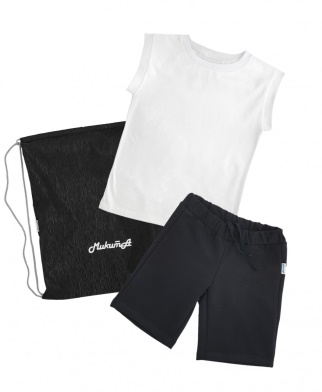 Игрок должен: иметь спортивную формусоблюдать правила игры и не нарушать их;начинать игру можно по сигналу инструктора по ФК;водящие должны слегка касаться рукой убегающих, не хватать и не толкать их в спину, не ставить подножек;пойманные – осаленные игроки, которые обязаны выйти из игры согласно правил, должны осторожно, не мешая другим, покинуть игровую площадку и сесть на скамейку;Требования безопасности во время игр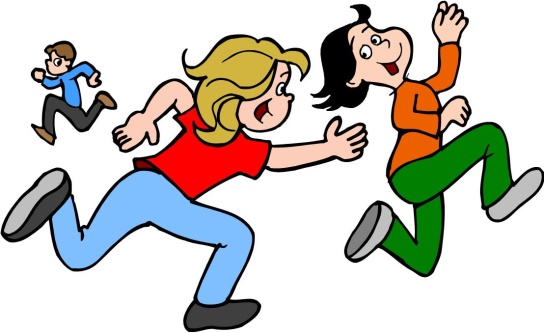 Игры с догонялкамиУбегающие должны:смотреть в направлении своего движения;исключать резкие стопорящие остановки;во избежание столкновения с другими играющими замедлить скорость своего бега и остановиться.убегая от водящего, нельзя толкать в спину впереди бегущих, забегать на скамейки.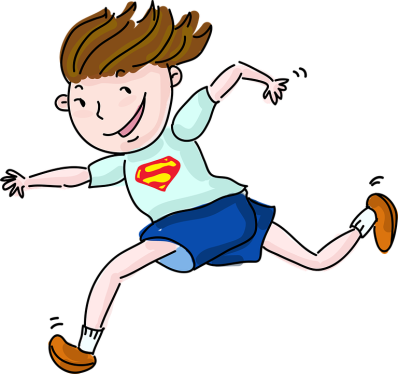 Игры с перебежкамипропустите вперед бегущих быстрее вас;не изменяйте резко направление своего движения;не выбегайте за пределы игровой площадки;заблаговременно замедляйте бег при пересечении линии «дома»;не останавливайте себя, упираясь руками или ногой в стену.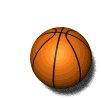 Игры с мячом.  не бросайте мяч в голову играющих;соизмеряйте силу броска мячом в игроков в зависимости от расстояния до них;следите за перемещением игроков и мяча на площадке;не мешайте овладеть мячом игроку, который находиться ближе к нему;не вырывайте мяч у игрока, первым овладевшим им;не падайте и не ложитесь на полы, когда хотите увернуться от мяча;ловите мяч захватом двумя руками снизу.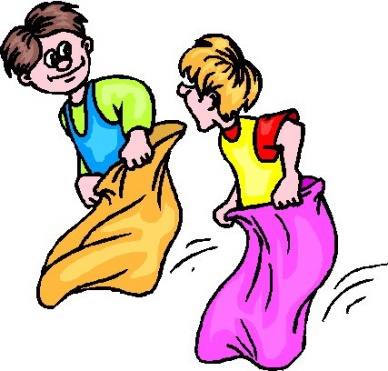 Эстафеты. не начинайте эстафету без сигнала учителя;выполняйте эстафету по своей дорожке;если ваш инвентарь оказался на полосе другой команды, осторожно заберите его, вернитесь на свою дорожку и продолжайте выполнять задание;не выбегайте преждевременно из строя, пока ваш игрок не закончил выполнять задание и не передал вам эстафету касанием руки;после передачи эстафеты учащийся должен встать в конец своей команды;во время эстафеты не выходите из своего строя, не садитесь и не ложитесь на пол.Требования безопасности при несчастных случаях и экстремальных ситуациях.Учащийся должен:при получении травмы или ухудшении самочувствия прекратить занятия и поставить в известность инструктора по ФК;с помощью инструктора по ФК ,оказать травмированному первую медицинскую помощь, при необходимости доставить его в больницу или вызвать скорую помощь.Требования безопасности по окончании игр.Учащийся должен:под руководством инструктора убрать спортивный инвентарь в места его хранения;организованно покинуть место проведения игр;переодеться в раздевалке, снять спортивный костюм и спортивную обуввымыть с мылом руки. Муниципальное автономное дошкольное образовательное учреждение «Центр развития ребенка детский сад № 17»г.о. СаранскИнструкция при проведении подвижных игр.Разработал: инструктор по физической культуре Масликова Н. И.                 УТВЕРЖДАЮЗаведующая                                                                              МАДОУ «Центр развития ребенка - детский сад№17»                                                                                                           ________________Д.Г. БикмурзинаПр № 182 от 31.05. 2019г.                          